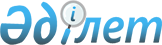 Об утверждении Правил проведения расследования и учета технологических нарушений в работе единой электроэнергетической системы, электростанций, районных котельных, электрических и тепловых сетейПриказ Министра энергетики Республики Казахстан от 20 февраля 2015 года № 121. Зарегистрирован в Министерстве юстиции Республики Казахстан 27 марта 2015 года № 10558.
      В соответствии с подпунктом 32) статьи 5 Закона Республики Казахстан от 9 июля 2004 года "Об электроэнергетике" и подпунктом 2) пункта 3 статьи 16 Закона Республики Казахстан от 19 марта 2010 года "О государственной статистике" ПРИКАЗЫВАЮ:
      Сноска. Преамбула - в редакции приказа Министра энергетики РК от 06.01.2021 № 1 (вводится в действие по истечении десяти календарных дней после дня его первого официального опубликования).


      1. Утвердить прилагаемые Правила проведения расследования и учета технологических нарушений в работе единой электроэнергетической системы, электростанций, районных котельных, электрических и тепловых сетей.
      2. Департаменту электроэнергетики Министерства энергетики Республики Казахстан в установленном законодательством Республики Казахстан порядке обеспечить:
      1) государственную регистрацию настоящего приказа в Министерстве юстиции Республики Казахстан;
      2) направление на официальное опубликование настоящего приказа в течение десяти календарных дней после его государственной регистрации в Министерстве юстиции Республики Казахстан в периодические печатные издания и в информационно-правовой системе "Әділет";
      3) размещение настоящего приказа на официальном интернет-ресурсе Министерства энергетики Республики Казахстан и на интранет-портале государственных органов;
      4) в течение десяти рабочих дней после государственной регистрации настоящего приказа в Министерстве юстиции Республики Казахстан представление в Департамент юридической службы Министерства энергетики Республики Казахстан сведений об исполнении мероприятий, предусмотренных подпунктами 2) и 3) настоящего пункта.
      3. Контроль за исполнением настоящего приказа возложить на курирующего вице-министра энергетики Республики Казахстан.
      4. Настоящий приказ вводится в действие по истечении десяти календарного дня после дня его первого официального опубликования.
      "СОГЛАСОВАН":   
      Исполняющий обязанности   
      Министра по инвестициям и развитию   
      Республики Казахстан   
      _____________ Ж. Касымбек   
      от 23 февраля 2015 год Правила
проведения расследования и учета технологических нарушений в
работе единой электроэнергетической системы, электростанций,
районных котельных, электрических и тепловых сетей
Глава 1. Общие положения
      Сноска. Заголовок главы 1 в редакции приказа Министра энергетики РК от 23.07.2019 № 251 (вводится в действие по истечении десяти календарных дней после дня его первого официального опубликования).
      1. Настоящие Правила проведения расследования и учета технологических нарушений в работе единой электроэнергетической системы, электростанций, районных котельных, электрических и тепловых сетей (далее – Правила) разработаны в соответствии с подпунктом 32) статьи 5 Закона Республики Казахстан "Об электроэнергетике" (далее – Закон) и определяют порядок проведения расследования и учета технологических нарушений в работе единой электроэнергетической системы, электростанций, районных котельных, электрических и тепловых сетей.
      Сноска. Пункт 1 - в редакции приказа Министра энергетики РК от 29.09.2021 № 301 (вводится в действие по истечении десяти календарных дней после дня его первого официального опубликования).
      2. В настоящих Правилах используются следующие основные понятия:
      1) простой – нерабочее состояние энергоустановки;
      2) диспетчерское технологическое управление – процесс, осуществляемый диспетчером и предназначенный для решения задач контроля и управления режимами функционирования электрических сетей посредством автоматизированных систем диспетчерского и технологического управления, а также приема и обработки сообщений от физических и юридических лиц о предпосылках возникновения или возникновении технологических нарушений, требующих принятия мер реагирования и устранения отказов и повреждений;
      3) стихийные явления – состояние, характеризующееся наличием или вероятностью разрушения, изменения состояния окружающей среды под влиянием природных воздействий, в том числе обусловленных бедствиями и катастрофами, угрожающее жизненно важным интересам личности и общества;
      4) несчастный случай, связанный с трудовой деятельностью – воздействие на работника вредного и (или) опасного производственного фактора при выполнении им трудовых (служебных) обязанностей или заданий работодателя, в результате которого произошли производственная травма, внезапное ухудшение здоровья или отравление работника, приведшие его к временной или стойкой утрате трудоспособности либо смерти;
      5) неоперативный персонал – персонал, кроме оперативного и оперативно-ремонтного персонала;
      6) местный исполнительный орган (акимат) – коллегиальный исполнительный орган, возглавляемый акимом области, города республиканского значения и столицы, района (города областного значения), осуществляющий в пределах своей компетенции местное государственное управление и самоуправление на соответствующей территории;
      7) системный оператор – национальная компания, осуществляющая централизованное оперативно-диспетчерское управление, обеспечение параллельной работы с энергосистемами других государств, поддержание баланса в энергосистеме, оказание системных услуг и приобретение вспомогательных услугу субъектов оптового рынка электрической энергии, а также передачу электрической энергии по национальной электрической сети, ее техническое обслуживание и поддержание в эксплуатационной готовности;
      8) полный сброс нагрузки – сброс электрической или тепловой нагрузки электростанцией;
      9) единая электроэнергетическая система Республики Казахстан – совокупность электрических станций, линий электропередачи и подстанций, обеспечивающих надежное и качественное энергоснабжение потребителей Республики Казахстан (далее – ЕЭС);
      10) ошибочные действия – действие или бездействие персонала, которое привело или не предотвратило возникновение технологического нарушения;
      11) уполномоченный орган в области промышленной безопасности – центральный исполнительный орган, осуществляющий руководство и межотраслевую координацию, разработку и реализацию государственной политики в области промышленной безопасности;
      12) расследование – мероприятие, осуществляемое комиссией, созданной для выявления причин возникновения технологического нарушения;
      13) технологическое нарушение – отказ или повреждение оборудования, электрических и (или) тепловых сетей, в том числе вследствие возгорания или взрывов, отклонения от установленных режимов, несанкционированного отключения или ограничения работоспособности оборудования или его неисправности, которые привели к нарушению процесса производства, передачи, потребления электрической и (или) тепловой энергии.
      Технологические нарушения классифицируются в соответствии с критериями, приведенными в Классификации технологических нарушений, согласно приложению 1 к настоящим Правилам.
      Признаки технологических нарушений приведены в Классификационных признаках причин технологических нарушений, согласно приложению 2 к настоящим Правилам;
      14) отказ – процесс, заключающийся в нарушении работоспособного состояния энергопредприятия или его оборудования;
      15) энергетические предприятия – энергопередающие, энергопроизводящие и энергоснабжающие организации;
      16) энергоустановка – оборудование, предназначенное для производства, накопления, преобразования, передачи, распределения или потребления тепловой или электрической энергии;
      17) энергоузел – обособленная территория, обладающая общностью инфраструктуры в сфере тепло и электроснабжения.
      Сноска. Пункт 2 – в редакции приказа Министра энергетики РК от 29.09.2021 № 301 (вводится в действие по истечении десяти календарных дней после дня его первого официального опубликования).


      3. Иные понятия, использованные в настоящих Правилах, применяются в соответствии с понятиями, определенными в Законе. Глава 2. Порядок проведения расследования технологических нарушений
      Сноска. Заголовок главы 2 в редакции приказа Министра энергетики РК от 23.07.2019 № 251 (вводится в действие по истечении десяти календарных дней после дня его первого официального опубликования).
      4. Расследованию подлежат следующие технологические нарушения:
      1) повреждения во время эксплуатации энергетического оборудования, зданий и сооружений, входящих в состав энергетического объекта;
      2) недопустимые отклонения технических (технологических) параметров состояния (работы) энергоустановок, электрической и (или) тепловой сети и их элементов, вызвавшие вывод их из работы. Отклонение показателей качества электрической и (или) тепловой энергии от стандарта;
      3) полное или частичное незапланированное отключение энергоприемников потребителей по вине энергопередающей организации.
      5. Энергопредприятие в течение 1 часа с момента возникновения технологического нарушения представляет оперативное сообщение по телефону с дублированием посредством мобильных программ по обмену мгновенными сообщениями в соответствии с Регламентом предоставления энергопредприятиями оперативных сообщений о произошедших технологических нарушениях и несчастных случаях в Единой электроэнергетической системе Республики Казахстан, согласно приложению 3 к настоящим Правилам.
      Энергопредприятие в течение 15 минут с момента возникновения технологического нарушения информирует соответствующий Территориальный департамент органа по государственному энергетическому надзору и контролю по областям и городам Нур-Султан, Алматы, Шымкент и местный исполнительный орган о факте возникновения технологического нарушения по телефону с дублированием посредствам мобильных программ по обмену мгновенными сообщениями.
      В срок не позднее 12 часов с момента возникновения технологического нарушения энергопредприятие направляет письменное сообщение в соответствующий Территориальный департамент органа по государственному энергетическому надзору и контролю по областям и городам Нур-Султан, Алматы, Шымкент и местный исполнительный орган и системному оператору.
      Сноска. Пункт 5 - в редакции приказа Министра энергетики РК от 06.01.2021 № 1 (вводится в действие по истечении десяти календарных дней после дня его первого официального опубликования).


      6. Оперативные и письменные сообщения содержат следующие сведения:
      1) наименование энергетического предприятия, дата и время возникновения технологического нарушения, несчастного случая;
      2) предполагаемые причины технологического нарушения, несчастного случая;
      3) перечень отработавших защит, автоматики и блокировок;
      4) перечень вышедшего из строя оборудования и оставшегося в работе;
      5) последствия технологического нарушения: объем поврежденного оборудования, недоотпуск, количество отключенных потребителей, время ликвидации технологического нарушения;
      6) предварительные последствия несчастного случая;
      7) Фамилия Имя Отчество (при его наличии) и должность передавшего информацию.
      Сноска. Пункт 6 - в редакции приказа Министра энергетики РК от 06.01.2021 № 1 (вводится в действие по истечении десяти календарных дней после дня его первого официального опубликования).


      7. Технологические нарушения, за исключением случаев, указанных в пункте 1 Классификаций технологических нарушений согласно приложению 1 к настоящим Правилам (далее – Классификации технологических нарушений), расследуются постоянно действующей комиссией, созданной приказом энергетического предприятия.
      Технологические нарушения, предусмотренные:
      подпунктами 1), 2), 3), 4), 5), 6), 7), 8) пункта 1 Классификаций технологических нарушений, расследуются комиссией, созданной приказом государственного органа по государственному энергетическому надзору и контролю;
      подпунктами 9), 10), 11), 12), 13) пункта 1 Классификаций технологических нарушений, расследуются комиссией, созданной приказом местного исполнительного органа.
      Допускается проведение расследования технологических нарушений, предусмотренных:
      подпунктами 1), 2), 3), 4), 5), 6), 7), 8), 9) пункта 2 Классификаций технологических нарушений, комиссией, созданной приказом государственного органа по государственному энергетическому надзору и контролю;
      подпунктами 10), 11), 12), 13) пункта 2 Классификаций технологических нарушений, комиссией, созданной приказом местного исполнительного органа.
      Председателями комиссий назначаются представители органов, организаций издавшие приказ.
      Сноска. В пункт 7 внесено изменение на казахском языке, текст на русском языке не изменяется приказом Министра энергетики РК от 06.01.2021 № 1 (вводится в действие по истечении десяти календарных дней после дня его первого официального опубликования).


      8. Расследование технологических нарушений начинается не позднее 3 рабочих дней, которые исчисляются со следующего рабочего дня c момента возникновения технологического нарушения, и завершается в течение 10 рабочих дней с момента создания комиссии.
      Сноска. Пункт 8 - в редакции приказа Министра энергетики РК от 06.01.2021 № 1 (вводится в действие по истечении десяти календарных дней после дня его первого официального опубликования).


      9. В случаях невозможности завершения расследования технологического нарушения в период, предусмотренный пунктом 8 настоящих Правил, сроки расследования продлеваются на срок не более 30 календарных дней.
      Сроки расследования продлеваются, в случае создания комиссии:
      приказом государственного органа по государственному энергетическому надзору и контролю или местным исполнительным органом (по компетенции), по их решению;
      приказом энергетического предприятия, по согласованию с государственным органом по государственному энергетическому надзору и контролю или местным исполнительным органом (по компетенции).
      10. Работа комиссии проводится в соответствии с регламентом, установленным ее председателем, который выполняет организационные мероприятия и обеспечивает своевременное, качественное расследование технологического нарушения и оформление его результатов.
      11. Комиссия состоит из председателя и ее членов, а также секретаря, который не принимает участие в решении комиссии. Не учитывая секретаря, количество членов комиссии – нечетное.
      Состав комиссии определяется тяжестью и характером технологического нарушения и включает в случаях:
      1) повреждения 10 и более линий электропередач напряжением 10 киловольт (далее – кВ) и выше в пределах одного энергетического предприятия в результате стихийных явлений – представителей государственного органа по государственному энергетическому надзору и контролю, уполномоченного органа в области гражданской защиты, энергетического предприятия, проектных, строительно-монтажных и иных организаций;
      2) возникновения технологических нарушений, предусмотренных подпунктами 1), 2), 3), 4), 5), 6), 7), 8) пункта 1 и подпунктами 1), 2), 3), 4), 5), 6), 7), 8) пункта 2 Классификаций технологических нарушений – представителей государственного органа по государственному энергетическому надзору и контролю, структурного подразделения местного исполнительного органа, осуществляющего функцию надзора за безопасной эксплуатацией опасных технических устройств на объектах социальной инфраструктуры, гражданской защиты, энергетического предприятия, ремонтных, наладочных, проектных, научно-исследовательских, при необходимости заводов-изготовителей и иных организаций;
      3) возникновения технологических нарушений, предусмотренных подпунктами 9), 10), 11), 12), 13) пункта 1 и подпунктами 9), 10), 11), 12), 13) пункта 2 Классификаций технологических нарушений – представителей государственного органа по государственному энергетическому надзору и контролю, уполномоченного органа в области промышленной безопасности или структурного подразделения местного исполнительного органа, осуществляющего функцию надзора за безопасной эксплуатацией опасных технических устройств на объектах социальной инфраструктуры, гражданской защиты, энергетического предприятия, заводов-изготовителей, ремонтных, наладочных, проектных, научно-исследовательских и иных организаций;
      4) изменения режима работы ЕЭС, оборудования электрических станций и сетей, неправильной работой устройств автоматики, релейной или технологической защиты, средств связи – представителей государственного органа по государственному энергетическому надзору и контролю, энергетического предприятия и специализированных организаций;
      5) дефектов проектирования, изготовления, строительства, монтажа или ремонта энергооборудования или здания энергетического предприятия – представителей государственного органа по государственному энергетическому надзору и контролю, энергетического предприятия, заводов-изготовителей, проектных, строительно-монтажных и иных организаций.
      Сноска. Пункт 11 с изменениями, внесенными приказом Министра энергетики РК от 06.01.2021 № 1 (вводится в действие по истечении десяти календарных дней после дня его первого официального опубликования).


      12. Технологические нарушения, произошедшие у потребителя и повлекшие за собой развитие в энергопередающей организации, расследуются с участием представителей обеих сторон.
      13. Энергетическим предприятием, на котором расследуется технологическое нарушение:
      1) проводятся технические расчеты, лабораторные исследования, испытания;
      2) выполняются фотоснимки поврежденного объекта.
      14. До начала работы комиссии энергетическим предприятием:
      1) определяется характер и объем произошедшего технологического нарушения;
      2) обеспечивается сохранение диаграмм регистрирующих приборов, осциллограмм, электронных записей оперативных переговоров, оперативных журналов, распечаток электронно-вычислительных машин, отдельных элементов и частей поврежденного оборудования;
      3) фиксируются положения коммутационной аппаратуры, запорной и регулирующей арматуры, блинкеров и накладок;
      4) собираются рапорты персонала, участвовавшего в ликвидации технологического нарушения, очевидцев нарушения;
      5) осуществляется подборка ремонтной и проектной документации, протоколов, схем, заводских и производственных инструкций, режимных карт;
      6) при необходимости или по решению комиссии обеспечивается проведение энергетической экспертизы.
      Результаты проведенной энергетической экспертизы, отражающие мотивированные, обоснованные и полные выводы экспертов по предмету проведения экспертизы, используются Комиссией для оформления результатов расследования технологических нарушений;
      7) определяется недоотпуск энергии согласна Определению недоотпуска электрической и тепловой энергии указанного в приложении 4 к настоящим Правилам.
      15. Материалы, сформированные по итогам выполненных мероприятий, указанных в пунктах 13 и 14 настоящих Правил, предоставляются каждому члену комиссии. Описания и документы, передаваемые на рассмотрение комиссии, парафируются руководителем энергопредприятия, на территории которого произошло и расследуется технологическое нарушение.
      Сноска. Пункт 15 - в редакции приказа Министра энергетики РК от 06.01.2021 № 1 (вводится в действие по истечении десяти календарных дней после дня его первого официального опубликования).


      16. Входе расследования по запросу членов комиссии энергетическим предприятием предоставляются необходимые материалы, относящиеся к теме проверки.
      17. При расследовании технологических нарушений описываются все причины возникновения, развития, изучаются и оцениваются:
      1) действия обслуживающего персонала;
      2) соответствие объектов и организаций их эксплуатации требованиям по безопасности, техническому состоянию и эксплуатации;
      3) качество и сроки проведения ремонтов, профилактических осмотров и испытаний, контроля состояния оборудования;
      4) соблюдение технологической дисциплины при производстве ремонтных работ;
      5) своевременность принятия мер по устранению аварийных очагов и дефектов оборудования;
      6) качество изготовления оборудования и конструкций, выполнения проектных, строительных, монтажных и наладочных работ;
      7) соответствие фактических параметров стихийных явлений (толщины стенки гололеда, скорости ветра и других) величинам, принятым в проекте и (или) установленным нормам;
      8) результаты проведенной энергетической экспертизы.
      Сноска. Пункт 17 с изменениями, внесенными приказом Министра энергетики РК от 06.01.2021 № 1 (вводится в действие по истечении десяти календарных дней после дня его первого официального опубликования).


      18. Вскрытие или разборка поврежденного оборудования проводится по разрешению председателя комиссии.
      В случаях наличия возможной опасности для людей и оборудования, разрешение на вскрытие и разборку принимает технический руководитель энергетического предприятия.
      19. Актом расследования технологического нарушения по форме согласно приложению 5 к настоящим Правилам, оформляются результаты расследования аварий, отказов I степени, а также отказов II степени, связанных с:
      1) повреждением из-за заводских дефектов оборудования, не выработавшего срок службы;
      2) полным сбросом нагрузки электростанцией;
      3) повреждением электрических сетей 110-1150 кВ, а также основного оборудования подстанций 110 кВ и выше;
      4) повреждением тепловых сетей в отопительный сезон;
      5) ошибочными действиями персонала.
      В расследовании отказов II степени при необходимости принимают участие представители государственного органа по государственному энергетическому надзору и контролю или местного исполнительного органа (по компетенции).
      К акту расследования технологического нарушения прикладываются результаты проведенной энергетической экспертизы, документы, подтверждающие выводы комиссии (акт осмотра поврежденного оборудования, регистрограммы, осциллограммы, выписки из оперативных журналов, объяснительные записки, схемы, чертежи, фотографии, результаты испытаний оборудования и металла, опросные листы).
      20. Отказы II степени, не указанные в пункте 19 настоящих Правил, оформляются на энергетическом предприятии в журнале технологических нарушений по форме, установленной приложением 6 к настоящим Правилам.
      21. Акт расследования технологического нарушения подписывается всеми членами комиссии. При несогласии отдельных членов комиссии акт подписывается "с особым мнением". Особое мнение члена комиссии прилагается к акту расследования технологического нарушения при подписании.
      22. Акт расследования технологического нарушения со всеми приложениями составляется в двух экземплярах: один для энергетического предприятия, второй для государственного органа по государственному энергетическому надзору и контролю или местного исполнительного органа.
      В случаях создания комиссии энергетическим предприятием, второй экземпляр акта расследования технологического нарушения со всеми приложениями направляется в государственный орган по государственному энергетическому надзору и контролю или местный исполнительный орган (по компетенции) в течение трех рабочих дней со дня подписания.
      23. Технологические нарушения в работе объединенной энергетической системы (далее – ОЭС) Центральной Азии и ЕЭС Республики Казахстан, произошедшие по вине сопредельных государств расследуются в соответствии с требованиями Инструкции по расследованию и учету нарушений в работе ОЭС Центральной Азии и ЕЭС Казахстана, утвержденной Советом ОЭС Центральной Азии (Протокол 49 – заседания 31 июля 2003 – 1 августа 2003, г. Бишкек) (далее – Инструкция). Данные технологические нарушения подлежат специальному учету в соответствии с Инструкцией.
      Сноска. Пункт 23 - в редакции приказа Министра энергетики РК от 06.01.2021 № 1 (вводится в действие по истечении десяти календарных дней после дня его первого официального опубликования).

 Глава 3. Порядок учета технологических нарушений
      Сноска. Заголовок главы 3 в редакции приказа Министра энергетики РК от 23.07.2019 № 251 (вводится в действие по истечении десяти календарных дней после дня его первого официального опубликования).
      24. Учету подлежат технологические нарушения, произошедшие в работе единой электроэнергетической системы, электростанций, районных котельных, электрических и тепловых сетей, указанных в пункте 4 настоящих Правил.
      Сноска. Пункт 24 - в редакции приказа Министра энергетики РК от 06.01.2021 № 1 (вводится в действие по истечении десяти календарных дней после дня его первого официального опубликования).


      25. Учет технологических нарушений производится энергетическими предприятиями в течение всего времени работы энергоустановок с момента окончания их комплексного опробования (под нагрузкой) и приемки в промышленную или опытно-промышленную эксплуатацию.
      26. Технологическое нарушение, охватывающее несколько энергетических предприятий, в зависимости от масштаба, центра развития, вины участника учитывается на одном или нескольких энергетических предприятиях по решению комиссии.
      Сноска. Пункт 26 - в редакции приказа Министра энергетики РК от 06.01.2021 № 1 (вводится в действие по истечении десяти календарных дней после дня его первого официального опубликования).


      27. Каждое энергетическое предприятие ежемесячно, до седьмого числа месяца, следующего за отчетным, направляет в государственный орган по государственному энергетическому надзору и контролю или местный исполнительный орган (по компетенции) сводную отчетность о технологических нарушениях по форме, установленной приложением 7 к настоящим Правилам.
      Учет технологических нарушений, в том числе регистрация актов расследований, на энергетических предприятиях ведется в журнале учета технологических нарушений (аварий, отказов), форма которого установлена приложением 8 к настоящим Правилам. Классификация технологических нарушений
      В зависимости от характера и тяжести последствий технологические нарушения в работе единой электроэнергетической системы Республики Казахстан (далее – ЕЭС), электростанций, районных котельных, электрических и тепловых сетей классифицируются на аварии, отказы I степени и отказы II степени.
      1. Авариями являются:
      1) выход из строя и последующий вывод в аварийный ремонт водовода, газо-мазутопровода, тракта топливоподачи, электрических или тепловых собственных нужд электростанций; пожар на электростанции,  электрической подстанции; разрыв главного или питательного трубопроводов; обрушение несущих элементов зданий и сооружений, если хотя бы один из вышеперечисленных случаев привел к полному останову на срок более суток всего генерирующего оборудования или простою его части на срок 25 суток и более;
      2) повреждение, которое привело к вынужденному простою, продолжительностью 25 суток и более, турбины мощностью 50 мегаватт (далее – МВт) и выше, генератора мощностью 60 МВт и выше, трансформатора мощностью 75 мегавольт ампер (далее – МВА) и выше; реактора, выключателя, линии электропередачи напряжением 220 киловольт (далее – кВ) и выше;
      3) повреждение или нарушение работоспособности сооружений гидроэлектростанции установленной мощностью 100 МВт и более, которое привело:
      к сбросу воды из водохранилища с превышением максимальной расчетной способности гидроузла;
      снижению располагаемой мощности гидроэлектростанции на 50 % и более;
      повышению уровня воды в верхнем бьефе за предельно-допустимые значения;
      4) работа ЕЭС и ее изолированной части (энергоузел) с частотой ниже 49 Герц (далее – Гц) более 30 минут или работа с частотой более 51 Гц более трех минут;
      5) нарушение целостности ЕЭС с разделением ее на отдельные части или нарушение работы электростанции и (или) электрической сети, вызвавшее недоотпуск электрической энергии потребителям в размере 250000 киловатт-часов (кВт.ч.) и более;
      6) полный сброс нагрузки электростанцией, без учета нагрузки отопительных (водогрейных и паровых) котлов, если суммарная приведенная электрическая и тепловая нагрузка составляла 300 МВт и выше, за исключением одноблочного режима работы;
      7) повреждения или неисправности на теплоисточнике, повлекшие работу тепловой сети с температурой сетевой воды в прямой тепловой магистрали на 25°С ниже утвержденного графика более пяти суток;
      8) прорыв дамбы золошлакоотвала электростанции, сопровождающийся сбросом золошлаковых отходов в окружающую среду;
      9) выход из строя и последующий вывод в аварийный ремонт водовода, газо-мазутопровода, тракта топливоподачи, электрических или тепловых собственных нужд котельных; пожары на котельной; разрыв главного или питательного трубопроводов; обрушение несущих элементов зданий и сооружений, если хотя бы один из вышеперечисленных случаев привел к полному останову на срок более суток всего оборудования вырабатывающего тепловую энергию или простою его части на срок 25 суток и более;
      10) повреждение, которое привело к вынужденному простою, продолжительностью 25 суток и более парового котла производительностью 160 тонн в час (далее – т/час) и выше, водогрейного котла производительностью 100 гигакалорий в час (далее – Гкал/час) и выше;
      11) выход из строя и последующий вывод в аварийный ремонт оборудования котельных, вызвавшее работу тепловой сети с температурой сетевой воды в прямой тепловой магистрали на 250С ниже утвержденного графика в течение суток и более;
      12) прорыв дамбы золошлакоотвала котельных, сопровождающийся сбросом золошлаковых отходов в окружающую среду;
      13) повреждение тепловых сетей, вызвавшее перерыв теплоснабжения потребителей в отопительный сезон на срок более 24 часов.
      Сноска. Пункт 1 с изменениями, внесенными приказом Министра энергетики РК от 06.01.2021 № 1 (вводится в действие по истечении десяти календарных дней после дня его первого официального опубликования).


      2. Отказами I степени являются:
      1) выход из строя и последующий вывод в аварийный ремонт водовода, газо-мазутопровода, тракта топливоподачи, электрических или тепловых собственных нужд электростанций; пожар на электростанции,  электрической подстанции; разрыв главного или питательного трубопроводов; обрушение несущих элементов зданий и сооружений, если хотя бы один из вышеперечисленных случаев привел к полному останову на срок менее суток всего генерирующего оборудования или простою его части на срок от 5 до 25 суток;
      2) повреждение, которое привело к вынужденному простою, продолжительностью от 5 до 25 суток, турбины мощностью 50 МВт, генератора мощностью 60 МВт и выше, трансформатора мощностью 75 МВА и выше; реактора, выключателя, линии электропередачи напряжением 220 кВ и выше;
      3) нарушение целостности ЕЭС с разделением ее на отдельные части или нарушение работы электростанции и (или) электрической сети, вызвавшее недоотпуск электрической энергии потребителям в размере от 50000 до 250000 кВт.ч.;
      4) повреждения или неисправности на теплоисточнике, повлекшие работу тепловой сети с температурой сетевой воды в прямой тепловой магистрали на 25°С ниже утвержденного графика от 3 до 5 суток;
      5) повреждение, которое привело к вынужденному простою продолжительностью пять суток и более оборудования котла, турбины, генератора на электростанции (независимо от производительности и мощности); электрооборудования напряжением 220 кВ и выше (силового трансформатора, выключателя, реактора, линии электропередачи);
      6 ) работа ЕЭС или ее изолированной части (энергоузел) с частотой ниже 49,0 Гц продолжительностью до 30 минут или с частотой 51 Гц в менее трех минут;
      7) полный сброс нагрузки электростанцией без учета нагрузок отопительных (водогрейных и паровых) котлов, если суммарная приведенная электрическая и тепловая нагрузка составляла менее 300 МВт, за исключением одноблочного режима работы;
      8) повреждение несущих элементов зданий и сооружений, вынужденное отключение или ограничение работоспособности основного оборудования (независимо от мощности) электрических станций и (или) подстанций, линий электропередачи, вызвавшее недоотпуск электрической энергии потребителям от 50000 до 250000 кВт*ч.;
      9) повреждения или неисправности на котельной, повлекшие работу теплосети с температурой сетевой воды в прямой тепловой магистрали на 25°С ниже утвержденного графика продолжительностью от 3 до 5 суток;
      10) выход из строя и последующий вывод в аварийный ремонт водовода, газо-мазутопровода, тракта топливоподачи, электрических или тепловых собственных нужд котельных; пожары на котельной; разрыв главного или питательного трубопроводов; обрушение несущих элементов зданий и сооружений, если хотя бы один из вышеперечисленных случаев привел к полному останову на срок менее суток всего оборудования вырабатывающего тепловую энергию или простою его части на срок от 5 до 25 суток;
      11) повреждение, которое привело к вынужденному простою, продолжительностью от 5 до 25 суток парового котла производительностью 160 тонн в час (далее – т/час) и выше, водогрейного котла производительностью 100 гигакалорий в час (далее – Гкал/час) и выше;
      12) выход из строя и последующий вывод в аварийный ремонт оборудования котельных, вызвавшее работу тепловой сети с температурой сетевой воды в прямой тепловой магистрали на 250С ниже утвержденного графика менее суток;
      13) повреждение тепловых сетей, вызвавшее перерыв теплоснабжения потребителей в отопительный сезон от 16 до 24 часов.
      Сноска. Пункт 2 с изменениями, внесенными приказом Министра энергетики РК от 06.01.2021 № 1 (вводится в действие по истечении десяти календарных дней после дня его первого официального опубликования).


      3. Отказами II степени являются:
      1) нарушения режимов энергопотребления в национальных и региональных электрических сетях ЕЭС Казахстана вызвавшие работу устройств защит в сетях 220 кВ и выше, кроме случаев работы с успешным автоматическим повторным включением (АПВ);
      2) нарушение работоспособности средств диспетчерской связи и систем телемеханики на срок более одних суток;
      3) неправильные действия защит и (или) автоматики, кроме случаев работы этих устройств на сигнал;
      4) отключение потребителей действием автоматики ограничения перетока мощности в сетях 220 кВ и выше;
      5) повреждение, ошибочное или вынужденное отключение энергетического оборудования электростанций, котельных, электрических и тепловых сетей, если оно не является аварией или отказом I степени.
      4. Внеплановый вывод из работы оборудования по оперативной заявке для устранения мелких дефектов и неисправностей (замена прокладок, набивка сальников, расшлаковка котлов, замена элементов опор, замена нулевых изоляторов, чистка изоляции, устранение протечек масла), выявленных при профилактических осмотрах и контроле, аварией или отказами в работе не оформляется. Такие работы учитываются в оперативно-технической документации, если вывод оборудования из работы не привел к невыполнению установленного диспетчерского графика, аварийным отключениям и ограничениям потребителей. Классификационные признаки причин технологических нарушений
      1. Классификационными признаками технических причин технологических нарушений являются:
      1) нарушение структуры материала установки, ее детали или узла;
      2) нарушение сварки, пайки;
      3) нарушение механического соединения;
      4) механический износ;
      5) золовой износ;
      6) коррозионный износ;
      7) эрозионный износ;
      8) нарушение герметичности;
      9) превышение нормативного значения вибрации;
      10) взрыв;
      11) термическое повреждение, перегрев, пережог;
      12) электродуговое повреждение;
      13) нарушение электрической изоляции;
      14) нарушение электрического контакта;
      15) механическое разрушение (повреждение);
      16) загорание или пожар;
      17) нарушение устойчивости электрической сети;
      18) нарушение противоаварийной автоматики;
      19) неклассифицированные причины (исчерпание ресурса, зашлаковка и другое);
      20) нарушения в работе систем диспетчерского и технологического управления производством.
      Сноска. Пункт 1 - в редакции приказа Министра энергетики РК от 06.01.2021 № 1 (вводится в действие по истечении десяти календарных дней после дня его первого официального опубликования).


      2. Классификационными признаками организационных причин технологических нарушений являются:
      1) ошибочные действия оперативного персонала;
      2) ошибочные действия неоперативного персонала;
      3) недостатки в работе руководящего персонала энергопредприятия и (или) его структурных подразделений;
      4) неудовлетворительная организация технического обслуживания и ремонта оборудования;
      5) другие недостатки эксплуатации;
      6) дефекты проекта;
      7) дефекты конструкции;
      8) дефекты изготовления;
      9) дефекты монтажа;
      10) дефекты ремонта;
      11) дефекты строительства;
      12) воздействие стихийных явлений;
      13) воздействие посторонних лиц и организаций;
      14) неклассифицированные причины (износ оборудования, находящегося в эксплуатации свыше нормативного срока эксплуатации, воздействие птиц, грызунов). РЕГЛАМЕНТ
предоставления энергопредприятиями оперативных сообщений о произошедших технологических нарушениях и несчастных случаях в Единой электроэнергетической системе Республики Казахстан
      Сноска. Приложение 3 - в редакции приказа Министра энергетики РК от 06.01.2021 № 1 (вводится в действие по истечении десяти календарных дней после дня его первого официального опубликования).
      1. Информация о произошедших технологических нарушениях и несчастных случаях в Единой электроэнергетической системе Республики Казахстан сообщается согласно следующей таблице.
      Энергопредприятие в течение 15 минут с момента возникновения технологического нарушения информирует соответствующий Территориальный департамент органа по государственному энергетическому надзору и контролю по областям и городам Нур-Султан, Алматы, Шымкент и местный исполнительный орган о факте возникновения технологического нарушения по телефону с дублированием посредствам мобильных программ по обмену мгновенными сообщениями.
      2. Оперативные и письменные сообщения содержат следующие сведения:
      1) наименование энергетического предприятия, дата и время возникновения технологического нарушения, несчастного случая;
      2) предполагаемые причины технологического нарушения, несчастного случая;
      3) перечень отработавших защит, автоматики и блокировок;
      4) перечень вышедшего из строя оборудования и оставшегося в работе;
      5) последствия технологического нарушения: объем поврежденного оборудования, недоотпуск, количество отключенных потребителей, время ликвидации технологического нарушения;
      6) предварительные последствия несчастного случая;
      7) Фамилия Имя Отчество (при его наличии) и должность передавшего информацию.
      Примечание:
      ЦДС ЭП – центральная диспетчерская служба энергопредприятия;
      РДЦ СО – региональный диспетчерский центр системного оператора;
      НДЦ СО – национальный диспетчерский центр системного оператора;
      Руководство Госэнергонадзора – Руководство Центрального аппарата государственного органа по государственному энергетическому надзору и контролю;
      ТД Госэнергонадзора – Территориальные департаменты органа по государственному энергетическому надзору и контролю по областям и городам Нур-Султан, Алматы и Шымкент. Определение недоотпуска электрической и тепловой энергии
      1. Недоотпуск электрической и тепловой энергии потребителям в связи с произошедшим технологическим нарушением в работе вычисляется с момента прекращения или ограничения подачи энергии к ее возобновлению с нормальными параметрами всем потребителям.
      Недоотпуск энергии вычисляется как в случае перерыва энергоснабжения, так и ограничений, связанных с нарушением нормального режима.
      2. Недоотпуск электрической энергии во время перерыва энергоснабжения в связи с отключением линии электропередачи (воздушных или кабельных) вычисляется, исходя из нагрузки этих линий и длительности пребывания их в отключенном состоянии.
      3. Недоотпуск электроэнергии потребителям, вызванный аварийной остановкой оборудования в связи с его повреждением или неисправностью, если есть планы электропотребления (лимиты), определяется как разница между плановым и фактическим потреблением электроэнергии за время, когда имел место недоотпуск.
      Во всех других случаях - как разница между среднесуточным потреблением электроэнергии за три предшествующих рабочих дня и фактическим потреблением за то время, когда имел место недоотпуск.
      Величина недоотпуска электроэнергии указывается в акте расследования, а расчет является одним из приложений к акту расcледования.
      4. Недоотпуск тепловой энергии во время отключения потребителей вычисляется, исходя из средней нагрузки за три предыдущих рабочих дня и длительность отключения.
      5. Недоотпуск тепловой энергии в случае ограничений потребителей вычисляется, исходя из разницы между тепловой энергией, которая должна быть отпущена потребителям с нормальными параметрами, и фактически отпущенной энергией за весь период ограничения.
      6. РасчҰт недоотпуска электрической и/или тепловой энергии подписывается техническим руководителем предприятия.
      Сноска. Пункт 6 - в редакции приказа Министра энергетики РК от 06.01.2021 № 1 (вводится в действие по истечении десяти календарных дней после дня его первого официального опубликования).


      Форма Акт расследования технологического нарушения
      №_____
      1. Наименование объекта или установки, на которых произошло
      технологическое нарушение.
      2. Дата и время возникновения технологического нарушения.
      3. Учетный признак технологического нарушения.
      4. Недоотпуск энергии (тысяч киловатт часов/гигакалорий).
      5. Описание режима работы, описание и оценка действий
      персонала.
      6. Описание возникновения технологического нарушения, его
      развития, описание и оценка действий персонала.
      7. Дата и время восстановления режима.
      8. Причина возникновения и развития технологического нарушения.
      9. Недостатки эксплуатации, способствовавшие возникновению
      технологического нарушения или препятствовавшие его локализации.
      10. Недостатки проекта, конструкции и изготовления
      оборудования, строительно-монтажных и наладочных работ,
      способствовавшие возникновению и развитию технологического нарушения
      или препятствовавшие его локализации.
      11. Основные (организационные и технические) мероприятия по
      недопущению подобных технологических нарушений.
      12. Перечень поврежденного оборудования, узлов и устройств.
      13. Дата и время восстановления поврежденного оборудования. Комиссия, расследовавшая нарушение, назначена приказом:
      _______________________________________________________________
      от "________" 20____ года № ____
      Председатель _____________________ ______________________
      (Фамилия Имя Отчество (при его наличии)) (должность, подпись)
      Члены комиссии _____________________ _______________________
      (Фамилия Имя Отчество (при его наличии)) (должность, подпись)
      Акт составлен "____" _________ 20____ года.
      Сноска. Пункт 13 - в редакции приказа Министра энергетики РК от 06.01.2021 № 1 (вводится в действие по истечении десяти календарных дней после дня его первого официального опубликования).


      Форма Журнал технологических нарушений Отчетность о технологических нарушениях
      Сноска. Приложение 7 - в редакции приказа Министра энергетики РК от 06.01.2021 № 1 (вводится в действие по истечении десяти календарных дней после дня его первого официального опубликования).
      Отчетный период с "____" ________ по "____" _______ 20____ года
      Индекс: ТН-1
      Периодичность: ежемесячно
      Круг лиц, представляющих информацию: энергопередающие и энергопроизводящие организации.
      Куда представляется: государственный орган по государственному энергетическому надзору и контролю и в местный исполнительный орган (по компетенции).
      Срок представления: ежемесячно до седьмого числа месяца, следующего за отчетным.
      продолжение таблицы
      продолжение таблицы
      продолжение таблицы
      продолжение таблицы
      продолжение таблицы
      продолжение таблицы
      продолжение таблицы
      продолжение таблицы
      продолжение таблицы
      Наименование организации ______________________________________
      Адрес организации _____________________________________________
      Телефон организации ___________________________________________
      Адрес электронной почты организации ____________________________
      Исполнитель _______________________________________ _________
      Фамилия Имя Отчество (при его наличии) подпись
      Телефон исполнителя ___________________________________________
      Руководитель или лицо, исполняющее его обязанности _____
      _________________________________________ _____________________
                               Фамилия Имя Отчество (при его наличии) подпись
      Примечание: Пояснение по заполнению формы, предназначенной для сбора
административных данных "Отчетность о технологических нарушениях",
приведено в приложении к настоящей форме. Пояснение по заполнению формы, предназначенной для сбора административных данных "Отчетность о технологических нарушениях"
      1. Заполнение формы проводится за отчетный месяц на основании учетных документов по технологическим нарушениям в работе оборудования.
      В таблицу не вносятся классифицированные отказы II степени отключения электротехнического оборудования электростанций напряжением 0,4 кВ.
      2. В разделе "Аварии":
      в графе "Всего с начала года" указывается количество аварий с начала года;
      в графах "за отчетный период" и "за соответствующий период прошлого года", указывается количество аварий за отчетный период и за соответствующий период года, предшествующего отчетному;
      в графе "Причины ТН" указываются квалификационные признаки организационных причин технологических нарушений согласно приложению 2 к Правилам;
      в подразделе "недоотпуск" в графах "за отчетный период" и "за соответствующий период прошлого года" указываются недоотпуск электрической и тепловой энергии вследствие аварий за отчетный период и за соответствующий период прошлого года.
      3. В разделе "отказы I степени":
      в графе "Всего с начала года" указывается количество отказов I степени с начала года;
      в графах "за отчетный период" и "за соответствующий период прошлого года" указывается количество отказов I степени за отчетный период и за соответствующий период прошлого года;
      в графе "Причины ТН" указываются квалификационные признаки организационных причин технологических нарушений согласно приложению 2 к Правилам;
      в подразделе "недоотпуск" в графах "за отчетный период" и "за соответствующий период прошлого года" указываются недоотпуск электрической и тепловой энергии вследствие отказов I степени за отчетный период и за соответствующий период прошлого года.
      4. В разделе "отказы II степени":
      в графе "Всего с начала года" указывается количество отказов II степени с начала года;
      в графах "за отчетный период" и "за соответствующий период прошлого года" указывается количество отказов II степени за отчетный период и за соответствующий период прошлого года;
      в графе "Причины ТН" указываются квалификационные признаки организационных причин технологических нарушений согласно приложению 2 к Правилам;
      в подразделе "недоотпуск" в графах "за отчетный период" и "за соответствующий период прошлого года" указываются недоотпуск электрической и тепловой энергии вследствие отказов II степени за отчетный период и за соответствующий период прошлого года.
      5. В разделе "Несчастные случаи":
      в графе "Всего с начала года" указывается количество несчастных случаев с начала года;
      в графах "за отчетный период" и "за соответствующий период прошлого года" указывается количество несчастных случаев за отчетный период и за соответствующий период прошлого года;
      в графе "в том числе c летальным исходом" указывается количество летальных исходов c указанием за отчетный период и за соответствующий период прошлого года.
      6. В разделе "Пожары":
      в графе "Всего с начала года" указывается общее количество пожаров с начала года;
      в графах "за отчетный период" и "за соответствующий период прошлого года" указывается количество пожаров за отчетный период и за соответствующий период прошлого года.
      Приложение 8
к Правилам проведения расследования и учета
технологических нарушений в работе единой
электроэнергетической системы, электростанций,
районных котельных, электрических и
тепловых сетей
      Форма            
      ЖУРНАЛ
учета технологических нарушений (аварий, отказов)
      * Примечание
      1. Для электростанций учет ведется раздельно по:
      - котлоагрегатам;
      - вспомогательному котельному оборудованию;
      - турбинам;
      - вспомогательному турбинному оборудованию;
      - трубопроводам;
      - генераторам;
      - трансформаторам;
      - выключателям и другому электрооборудованию;
      - релейной защите и автоматике;
      - оборудованию топливно-транспортного цеха;
      - оборудованию химводоочиски;
      - полному сбросу нагрузки, а также снижению нагрузки электростанции на 50 % и ниже.
      2. Для электрических сетей по:
      - трансформаторам;
      - опорам воздушных линий;
      - линейным проводам;
      - изоляторам;
      - выключателям и другому оборудованию подстанций;
      - кабельным линиям;
      - релейной защите и автоматике.
      3. Для тепловых сетей по:
      - магистральным трубопроводам;
      - водогрейным котлам;
      - насосным агрегатам.
      4. Ошибочным действиям персонала.
      5. Пожарам и возгораниям.
      6. Разрушению конструкций зданий и сооружений.
      7. Включение на закоротку и отключение разъединителей под нагрузкой.
      8. Случаев отказов защит и автоматики.
					© 2012. РГП на ПХВ «Институт законодательства и правовой информации Республики Казахстан» Министерства юстиции Республики Казахстан
				
Министр
В. ШкольникУтверждены
приказом Министра энергетики
Республики Казахстан
от 20 февраля 2015 года № 121Приложение 1
к Правилам проведения расследования и учета
технологических нарушений в работе единой
электроэнергетической системы, электростанций,
районных котельных, электрических и
тепловых сетейПриложение 2
к Правилам проведения расследования и учета
технологических нарушений в работе единой
электроэнергетической системы, электростанций,
районных котельных, электрических и
тепловых сетейПриложение 3
к Правилам проведения
расследования и учета
технологических нарушений
в работе единой
электроэнергетической системы,
электростанций, районных
котельных, электрических
и тепловых сетей
№
Нарушения, по которым предоставляются оперативные сообщения
Последовательность предоставления сообщений
Последовательность предоставления сообщений
№
По телефону с дублированием посредством мобильных программ по обмену мгновенными сообщениями в течение 1 часа и письменно не позднее 12 часов сообщается с момента возникновения внештатных ситуаций:
1 этап
2 этап
1.
повреждение, отключение в электрических сетях 220 кВ и выше и (или) неправильная работа автоматики ограничения перетока мощности в этих сетях;
ЦДС ЭП сообщает РДЦ СО и в ТД Госэнергонадзора и в Местный исполнительный орган, 

РДЦ СО сообщает в НДЦ СО, ТД Госэнергонадзора и в Местный исполнительный орган
НДЦ СО и ТД Госэнергонадзора сообщают руководству Госэнергонадзора
2.
несчастные случаи на энергопредприятиях (объектах), находящихся под управлением Системного оператора;
ЦДС ЭП сообщает РДЦ СО и в ТД Госэнергонадзора и в Местный исполнительный орган, 

РДЦ СО сообщает в НДЦ СО, ТД Госэнергонадзора и в Местный исполнительный орган
НДЦ СО и ТД Госэнергонадзора сообщают руководству Госэнергонадзора
3.
возникновение пожаров, взрывов с повреждением оборудования на энергообъектах, входящих в систему управления Системного оператора;
ЦДС ЭП сообщает РДЦ СО и в ТД Госэнергонадзора и в Местный исполнительный орган, 

РДЦ СО сообщает в НДЦ СО, ТД Госэнергонадзора и в Местный исполнительный орган
НДЦ СО и ТД Госэнергонадзора сообщают руководству Госэнергонадзора
4.
полный сброс нагрузки электростанцией;
ЦДС ЭП сообщает РДЦ СО и в ТД Госэнергонадзора и в Местный исполнительный орган, 

РДЦ СО сообщает в НДЦ СО, ТД Госэнергонадзора и в Местный исполнительный орган
НДЦ СО и ТД Госэнергонадзора сообщают руководству Госэнергонадзора
5.
размывы дамб золошлаковых отвалов или плотин гидросооружений, а также обрушением основных конструкций зданий и сооружений;
ЦДС ЭП сообщает РДЦ СО и в ТД Госэнергонадзора и в Местный исполнительный орган, 

РДЦ СО сообщает в НДЦ СО, ТД Госэнергонадзора и в Местный исполнительный орган
НДЦ СО и ТД Госэнергонадзора сообщают руководству Госэнергонадзора
6.
разделение единой электроэнергетической системы Республики Казахстан на несколько частей;
ЦДС ЭП сообщает РДЦ СО и в ТД Госэнергонадзора и в Местный исполнительный орган, 

РДЦ СО сообщает в НДЦ СО, ТД Госэнергонадзора и в Местный исполнительный орган
НДЦ СО и ТД Госэнергонадзора сообщают руководству Госэнергонадзора
7.
неисполнение распоряжений системного оператора по режимам производства, передачи и потребления электрической энергии при осуществлении централизованного оперативно-диспетчерского управления;
НДЦ СО сообщает руководству Госэнергонадзора
НДЦ СО и ТД Госэнергонадзора сообщают руководству Госэнергонадзора
8.
прекращение циркуляции или повреждение магистрального трубопровода в теплосетях в отопительный сезон;
ЦДС ЭП сообщает РДЦ СО, в Местный исполнительный орган и ТД Госэнергонадзора
НДЦ СО и ТД Госэнергонадзора сообщает руководству Госэнергонадзора
9.
несчастные случаи на энергопредприятиях (объектах);
ЦДС ЭП сообщает в ТД Госэнергонадзора и в Местный исполнительный орган
ТД Госэнергонадзора руководству Госэнергонадзора и/или руководителю управления
10.
возникновение пожаров, взрывов с повреждением оборудования на энергообъектах;
ЦДС ЭП сообщает в ТД Госэнергонадзора и в Местный исполнительный орган
ТД Госэнергонадзора руководству Госэнергонадзора и/или руководителю управления
11.
повреждение и отключение в электрических сетях 110 кВ и неправильная работа автоматики ограничения перетока мощности в этих сетях;
ЦДС ЭП сообщает в ТД Госэнергонадзора и в Местный исполнительный орган
ТД Госэнергонадзора руководству Госэнергонадзора и/или руководителю управления
12.
отключение и/или повреждение 2 и более линий электропередач в пределах одного энергетического предприятия, а также оборудования в электрических сетях напряжением 6-35 кВ, или повлекшее за собой массовое отключение потребителей от электрической энергии более 0,5 МВт или в результате стихийных явлений;
ЦДС ЭП сообщает в ТД Госэнергонадзора и в Местный исполнительный орган
ТД Госэнергонадзора руководству Госэнергонадзора и/или руководителю управления
13.
нарушение работы средств диспетчерского и технологического управления, вызвавшее полную потерю связи диспетчера с управляемым объектом на срок более 1 часа;
ЦДС ЭП сообщает в ТД Госэнергонадзора и в Местный исполнительный орган
ТД Госэнергонадзора руководству Госэнергонадзора и/или руководителю управления
14.
повреждение оборудования, технологических зданий и сооружений электростанции;
ЦДС ЭП сообщает в ТД Госэнергонадзора и в Местный исполнительный орган
ТД Госэнергонадзора руководству Госэнергонадзора и/или руководителю управления
15.
ложное действие защит и автоматики;
ЦДС ЭП сообщает в ТД Госэнергонадзора и в Местный исполнительный орган
ТД Госэнергонадзора руководству Госэнергонадзора и/или руководителю управления
16.
отключение оборудования электростанции, электрической подстанции, электрической или тепловой сети действием автоматических защитных устройств или персоналом из-за недопустимых отклонений технологических параметров или по иным причинам;
ЦДС ЭП сообщает в ТД Госэнергонадзора и в Местный исполнительный орган
ТД Госэнергонадзора руководству Госэнергонадзора и/или руководителю управления
17.
прекращение энергоснабжения:

крупных предприятий промышленности, транспорта, связи, добычи и транспорта газа и нефти, их переработки;

городов (поселков) или жилых районов;
ЦДС ЭП сообщает в ТД Госэнергонадзора и в Местный исполнительный орган
ТД Госэнергонадзора руководству Госэнергонадзора и/или руководителю управления
18.
неисполнение распоряжений системного оператора по режимам производства, передачи и потребления электрической энергии при осуществлении централизованного оперативно-диспетчерского управления.
ЦДС ЭП сообщает в ТД Госэнергонадзора и в Местный исполнительный орган
ТД Госэнергонадзора руководству Госэнергонадзора и/или руководителю управленияПриложение 4
к Правилам проведения расследования и учета
технологических нарушений в работе единой
электроэнергетической системы, электростанций,
районных котельных, электрических и
тепловых сетейПриложение 5
к Правилам проведения расследования и учета
технологических нарушений в работе единой
электроэнергетической системы, электростанций,
районных котельных, электрических и
тепловых сетейПриложение 6
к Правилам проведения расследования и учета
технологических нарушений в работе единой
электроэнергетической системы, электростанций,
районных котельных, электрических и
тепловых сетей
№ п/п
Дата и время технологического нарушения
Объект, на котором произошло технологическое нарушена (краткое описание технологического нарушения)
Технические и организационные классификационные признаки
Поврежденное оборудование
Недоотпуск электрической и тепловой энергии
Недостатки, приведшие к технологическому нарушению
Мероприятия по предотвращению повторных технологических нарушений
Дата окончания расследований
Фамилия инициалы, должность членов комиссии
Подпись членов комиссииПриложение 7
к Правилам проведения
расследования и учета
технологических нарушений
в работе единой
электроэнергетической системы,
электростанций, районных
котельных, электрических
и тепловых сетейФорма,
предназначенная
для сбора
административных данных
№ п/п
Наименование предприятия
Аварии
Аварии
Аварии
Аварии
Аварии
Аварии
Аварии
Аварии
Аварии
Аварии
Аварии
Аварии
Аварии
№ п/п
Наименование предприятия
Всего с начала года
За отчетный период
За соответствующий период прошлого года
Причины ТН
Причины ТН
Причины ТН
Причины ТН
Причины ТН
Причины ТН
Причины ТН
Причины ТН
Причины ТН
Причины ТН
1
2
3
4
5
6
6
6
6
6
6
6
6
6
6
1
2
3
4
5
Технические причины
Технические причины
Технические причины
Технические причины
Технические причины
Технические причины
Технические причины
Технические причины
Технические причины
Технические причины
1
2
3
4
5
1.1
1.2
1.3
1.4
1.5
1.6
1.7
1.8
1.9
1.10
Организационные причины
Организационные причины
Организационные причины
Организационные причины
Организационные причины
Организационные причины
1.11
1.12
1.13
1.14
1.15
1.16
1.17
1.18
1.19
1.20
2.1
2.2
2.3
2.4
2.5
2.6
Недоотпуск
Недоотпуск
Недоотпуск
Недоотпуск
Электрической энергии, (тыс.кВт*ч)
Электрической энергии, (тыс.кВт*ч)
Тепловой энергии, (Гкал/ч)
Тепловой энергии, (Гкал/ч)
За отчетный период
За соответствующий период прошлого года
За отчетный период
За соответствующий период прошлого года
7
8
9
10
2.7
2.8
2.9
2.10
2.11
2.11
2.12
2.13
2.14
7
8
9
10
Отказы I степени
Отказы I степени
Отказы I степени
Отказы I степени
Отказы I степени
Отказы I степени
Отказы I степени
Отказы I степени
Отказы I степени
Отказы I степени
Отказы I степени
Отказы I степени
Отказы I степени
Отказы I степени
Отказы I степени
Всего с начала года
За отчетный период
За соответствующий период прошлого года
Причины ТН
Причины ТН
Причины ТН
Причины ТН
Причины ТН
Причины ТН
Причины ТН
Причины ТН
Причины ТН
Причины ТН
Причины ТН
Причины ТН
11
12
13
14
14
14
14
14
14
14
14
14
14
14
14
11
12
13
Технические причины
Технические причины
Технические причины
Технические причины
Технические причины
Технические причины
Технические причины
Технические причины
Технические причины
Технические причины
Технические причины
Технические причины
11
12
13
1.1
1.2
1.3
1.4
1.5
1.6
1.7
1.8
1.9
1.10
1.11
1.12
Организационные причины
Организационные причины
Организационные причины
Организационные причины
Организационные причины
Организационные причины
Организационные причины
Организационные причины
Организационные причины
1.13
1.14
1.15
1.16
1.17
1.18
1.19
1.20
2.1
2.2
2.3
2.4
2.5
2.6
2.7
2.8
2.9
Отказы II степени
Отказы II степени
Недоотпуск
Недоотпуск
Недоотпуск
Недоотпуск
Всего с начала года
За отчетный период
Электрической энергии, (тыс.кВт*ч)
Электрической энергии, (тыс.кВт*ч)
Тепловой энергии, (Гкал/ч)
Тепловой энергии, (Гкал/ч)
Всего с начала года
За отчетный период
За отчетный период
За соответствующий период прошлого года
За отчетный период
За соответствующий период прошлого года
15
16
17
18
19
20
2.10
2.11
2.12
2.13
2.14
15
16
17
18
19
20
За соответствующий период прошлого года
Причины ТН
Причины ТН
Причины ТН
Причины ТН
Причины ТН
Причины ТН
Причины ТН
Причины ТН
Причины ТН
Причины ТН
Причины ТН
Причины ТН
Причины ТН
Причины ТН
Причины ТН
21
22
22
22
22
22
22
22
22
22
22
22
22
22
22
22
21
Технические причины
Технические причины
Технические причины
Технические причины
Технические причины
Технические причины
Технические причины
Технические причины
Технические причины
Технические причины
Технические причины
Технические причины
Технические причины
Технические причины
Технические причины
21
1.1
1.2
1.3
1.4
1.5
1.6
1.7
1.8
1.9
1.10
1.11
1.12
1.13
1.14
1.15
Организационные причины
Организационные причины
Организационные причины
Организационные причины
Организационные причины
Организационные причины
Организационные причины
Организационные причины
Организационные причины
Организационные причины
Организационные причины
Организационные причины
1.16
1.17
1.18
1.19
1.20
2.1
2.2
2.3
2.4
2.5
2.6
2.7
2.8
2.9
2.10
2.11
2.12
Несчастные случаи
Несчастные случаи
Несчастные случаи
Несчастные случаи
Несчастные случаи
Недоотпуск
Недоотпуск
Недоотпуск
Недоотпуск
Всего с начала года
За отчетный период
За соответствующий период прошлого года
В том числе с летальным исходом
В том числе с летальным исходом
Электрической энергии, (тыс.кВт*ч)
Электрической энергии, (тыс.кВт*ч)
Тепловой энергии, (Гкал/ч)
Тепловой энергии, (Гкал/ч)
Всего с начала года
За отчетный период
За соответствующий период прошлого года
В том числе с летальным исходом
В том числе с летальным исходом
За отчетный период
За соответствующий период прошлого года
За отчетный период
За соответствующий период прошлого года
Всего с начала года
За отчетный период
За соответствующий период прошлого года
За отчетный период
За соответствующий период прошлого года
23
24
25
26
27
28
29
30
31
2.13
2.14
23
24
25
26
27
28
29
30
31
Пожары
Пожары
Пожары
Всего с начала года
За отчетный период
За соответствующий период прошлого года
32
34
34Приложение
к форме, предназначенной
для сбора административных
данных "Отчетность о
технологических нарушениях"
№ п/п
место технологического нарушения
дата нарушения
краткое описание технологического нарушения
тип оборудования
вид технологического нарушения (авария, отказ I или II степени) классификационные признаки
аварийный недоотпуск тыс. кВт*ч./ Гкал
технические и организационные причины
намечено мероприятий
дата подписания акта расследования